Först ett tack till våra sponsorer: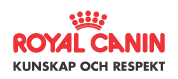 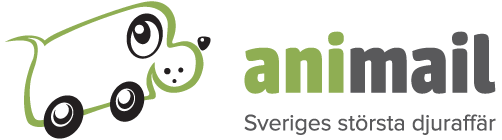 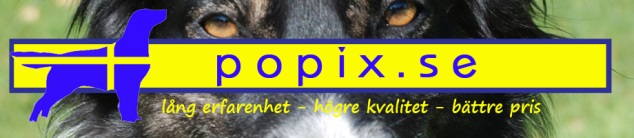 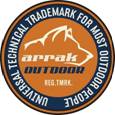 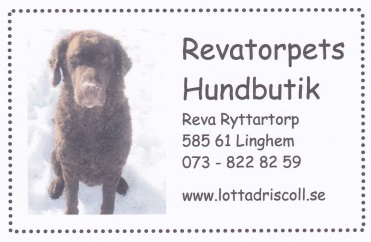 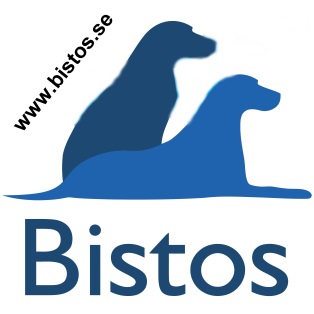 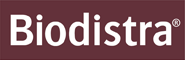 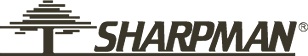 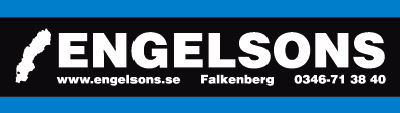 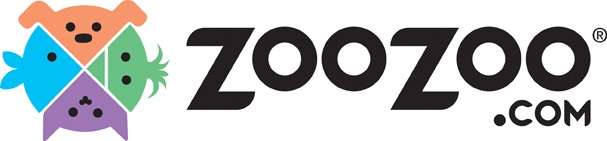 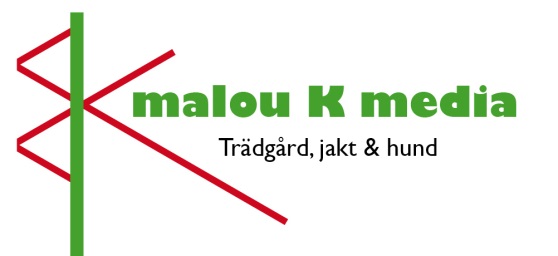 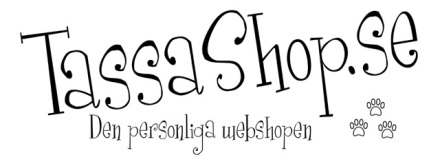 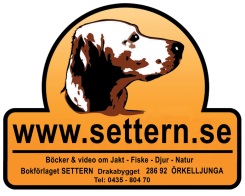 RESULTAT SPANIEL  SSRK/ ÖSTERGÖTLAND,  MJÖLBY , 2015-02-07BEST IN SHOW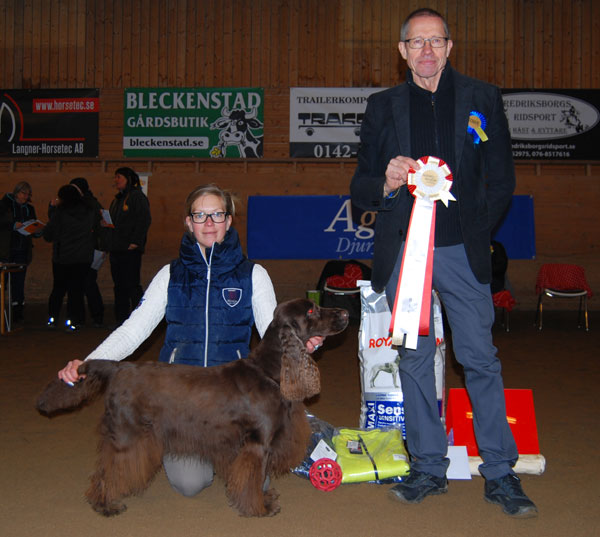 FIELD SPANIEL
C.I.E NORD UCH NORD V-10 NORD VV-11 SE V-11 SE V-12 Winterbourne Deep Blue Sea, 
Uppf Köhlström Maria, Fjugesta , 
Ägare Dahlberg Sonja, VästeråsENGELSK SPRINGER SPANIEL	
FI JV-14 JWW-14 Barecho Play Now Pay  Uppf Björkman Helene, Björkman David, Årsunda ,  Ägare Björkman Helene & David, ÅrsundaCOCKER SPANIEL
NO UCH NO V-12 SE U(U)CH Backhills Xpect A New Day, 
Uppf Staf Karin, Staf Britt-Mari, Tranås ,  Ägare Staaf Karin, TranåsAMERIKANSK COCKER SPANIEL      Cold-Case Mind Controal      Uppf Karlsson Marcus, Jämjö ,     Ägare Karlsson Marcus, TjurköBIS-BIM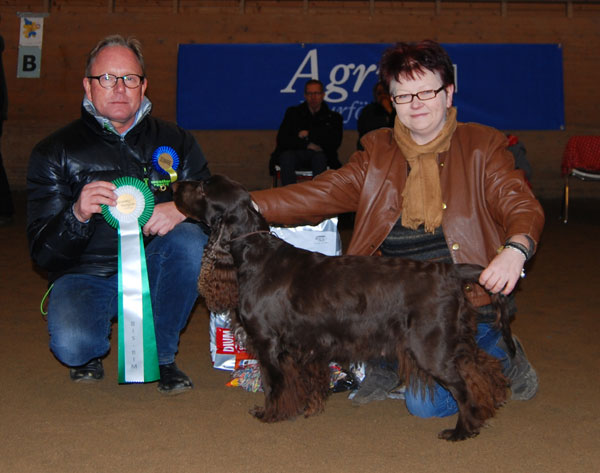 1.	FIELD SPANIEL
	C.I.E DK V-13 NO V-11 NO V-12 NO V-13 NORD UCH NORD V-11 SE V-11 SE 	V-12 Winterbourne Itsy Bitsy Spider 
	Uppf Köhlström Maria, Fjugesta , 
	Ägare Köhlström Maria, Fjugesta2. 	AMERIKANSK COCKER SPANIEL
	GB SHCH SE U(U)CH Rotojet's Reference Point 
	Uppf Linde Klerholm Karin, Klerholm Erik, Värmdö ,
	Ägare Magnusson Lisa, Värmdö3. 	COCKER SPANIEL
	NO V-14 NO VV-14 NORD UCH NORD V-11 NORD VV-14 SE V-09 SE V-12 SE 	V-13 Backhills New Design 
	Uppf Staaf Karin, Staf Britt-Mari, Tranås , 
	Ägare Staaf Karin, Tranås4. 	ENGELSK SPRINGER SPANIEL
	C.I.E EUW-13 FI UCH FI V-13 NORD UCH WW-14 Barecho Glint Of Gold 
	Uppf Björkman Helene, Björkman David, Årsunda ,
	Ägare Björkman Helene, Björkman David, ÅrsundaBIS-Valp 1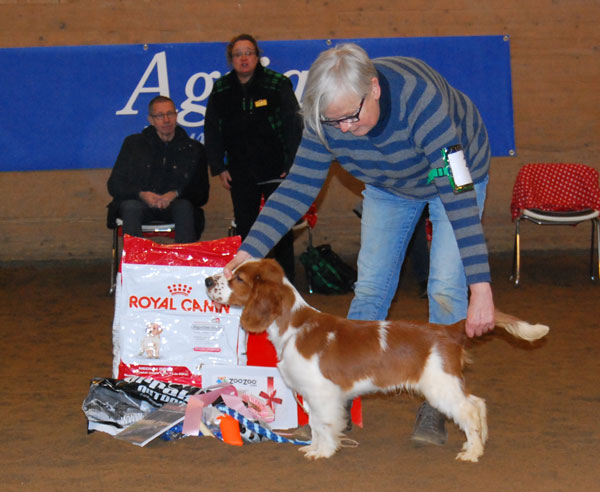 1. 	WELSH SPRINGER SPANIEL
	Sällebäcks Passione Di Cioccolato 
	Uppf Ytterell Cecilia, Vetlanda , 
	Ägare Ytterell Cecilia, Vetlanda2. 	AMERIKANSK COCKER SPANIEL
	Fashin York's Strong Enough 
	Uppf Karlsson Annika, Ödeshög ,
	Ägare Davidsson Yvonne, BoxholmBIS-Valp ll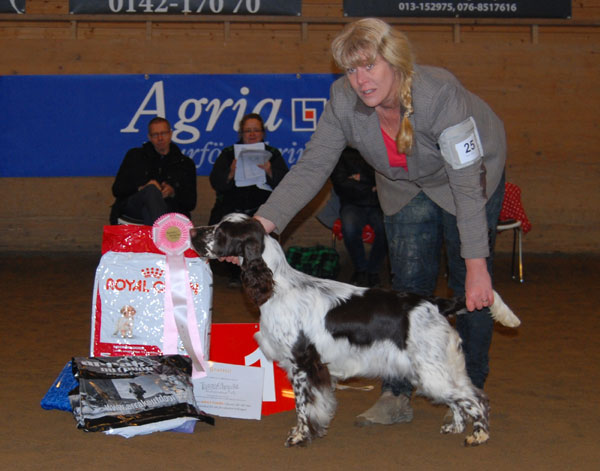 1.	 ENGELSK SPRINGER SPANIEL
	Lordsett Power Of Love For Linmoor, 
	Uppf Katarzyna Ksiazek, Polen , 
	Ägare Karlsson Annelie, Motala2. 	AMERIKANSK COCKER SPANIEL
	Cold-Case Surprising Thrill, 
	Uppf Karlsson Marcus, Tjurkö , 
	Ägare Karlsson Marcus, Tjurkö3.	 COCKER SPANIEL
	 Perchwater Addicted To You 
	Uppf Ankerson Frida, Trollhättan ,
	Ägare Ankerson Frida, TrollhättanBIS-Veteran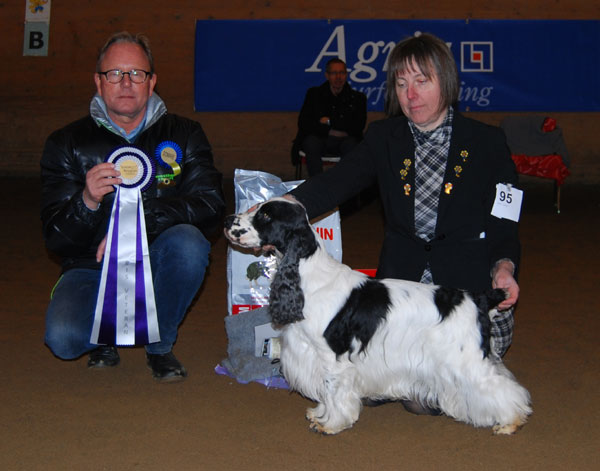 1. 	COCKER SPANIEL
	NO V-14 NO VV-14 NORD UCH NORD V-11 NORD VV-14 SE V-09 SE V-12 SE 	V-13 Backhills New Design 	Uppf Staaf Karin, Staf Britt-Mari, Tranås , 
	Ägare Staaf Karin, Tranås2. 	WELSH SPRINGER SPANIEL 
	C.I.E DK UCH NO UCH NORD UCH SE U(U)CH SE VV-14 Smörsoppens In 	The Woods 
	Uppf Karlsson Siw, Motala , 
	Ägare Johansson Lena, Nävekvarn
	3. 	FIELD SPANIEL
	C.I.E NORD UCH NORD V-10 NORD VV-11 SE V-11 SE V-12 Winterbourne 	Deep Blue Sea, 
	Uppf Köhlström Maria, Fjugesta , 
	Ägare Dahlberg Sonja, Västerås4. 	ENGELSK SPRINGER SPANIEL
	SE U(U)CH Linmoor Zimply Zatisfied 
	Uppf Karlsson Annelie, Motala , 
	Ägare Lanning Peter, BorensbergBIS Uppfödargrupp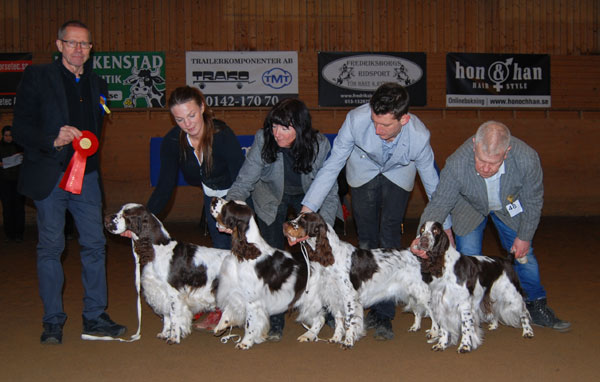 1. 	ENGELSK SPRINGER SPANIEL 
	Kennel Barecho
	UPPFÖDARE:  Björkman Helene, Björkman David, Årsunda, 2. 	FIELD SPANIEL
	Kennel Winterbourne
	UPPFÖDARE:  Köhlström Maria, Fjugesta, BIS Avelsgrupp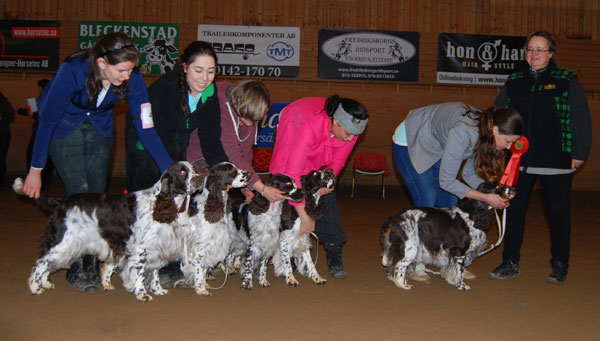 1. 	ENGELSK SPRINGER SPANIEL
	SE U(U)CH Big Brazzel Born To Be Wild 
	Uppf Rosenblad Katarina, Spånga , 
	Ägare Rosenblad Katarina, Spånga